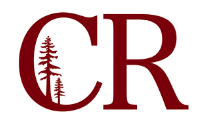 Program Review CommitteeApril 5, 2018
9:00 am – 11:00am
SS-104AgendaJoin from PC, Mac, Linux, iOS or Android: https://cccconfer.zoom.us/j/614856931Or iPhone one-tap (US Toll):  +16699006833,614856931#  or +16468769923,614856931# Or Telephone:    Dial:    +1 669 900 6833 (US Toll)    +1 646 876 9923 (US Toll)    Meeting ID: 614 856 9311.0Vision for Success – Paul Chown2.0Program Review Themes to Highlight in Final ReportStudent Services Areas- Please make sure to always include the sample size when running data analysis on your student population.Health and Safety issues need to be addressed by district first and shouldn’t be included in program review.Infrastructure requests are being ignored and this impacts multiple programs. (DN Library Roof)Advisory Committee Board needs to be established for Community Education.Addiction Studies needs support. This program might be better supported under the Psych/Soc Area.Identify exemplary program reviews for other departments/programs to follow. (Physical Science and Social Science)3.0Process Improvement IdeasBuild a Program Review Handbook with clear instructions on what is expected by the author in each section.Who sends the notification when a comprehensive review is due?